DUIDEN & DOENDATA – DUIDEN – DOELEN – DOEN
VASTE ONDERDELEN leerlingdossier IN NIVEAU 3 / 4 / 5 - opp/hp/OKRDatum:	  -  -    School:	     LeerlingAchternaam:	     Voorvoegsels:	     Voornamen:	     Geboortedatum:	  -  -    Ondersteuningsbehoefte                      samenvatting -  vul eerst pagina 2 en verder in*    Intensiteit  	 L:	Lichte ondersteuningsbehoefte  => op afroep / incidenteel   => aansturing handelingen / op verzoek en controle	 	M:	Matige ondersteuningsbehoefte => regelmatig / vaak	  => overname deelhandelingen / soms één op één		Z:	Zware ondersteuningsbehoefte  => intensief / zeer intensief => overname alle handelingen / één op één**  Bedoeld is: duiden van behoeften in het onderwijs die het gevolg zijn van facetten in opvoeding of thuissituatie. 
     Niet bedoeld: kwalificatie van opvoeding of thuissituatie.  Typering leerling 						    wat zien we bij / wat weten we van de leerling In de kern, kort en bondig beschrijven in maximaal 15 regels.Compenserende en Belemmerende factoren 					 De compenserende en belemmerende factoren zijn beschreven.  nee => onderstaand beschrijven    ja  => compleet beschreven in bijlage        OnderzoekOnderzoek	 nee;   reden:         	 ja   loopt    => indien ja of loopt:Soort onderzoek: 	         Naam instantie / onderzoeker:       /      Diagnose	 nee  	 ja:       	=> bijgevoegd    jaInformatie/Verslag	 nee  	 ja 	=> bijgevoegd    jaDidactisch Functioneringsniveau 				Uitdraai L(O)VS bijgevoegd					 ja  Cito-score I+ (A+) of V- (E-)    	=> adaptief getoetst ?	 ja	=> uitdraai Cito en Functioneringsniveau bijgevoegd   ja					 nee 	=> reden:      Eigen leerlijn / Afwijkend onderwijsprogramma: nee     ja    => leerrendementsverwachting benoemen en onderbouwen of verwijzen naar bijlage: Uitstroombestemming     		verplicht invullen vanaf groep 6 / 10 jaar      -    één item kiezen PrO 	 vso Dagbesteding	 vso Arbeid 	 vso Diplomalijn vmbo BB 	 vmbo KB 	 vmbo (G)TL	 havo	 	 vwoOndersteuningsbehoefte onderwijs		handelingsgericht en concreet specificeren - hetgeen van toepassing is     Ondersteuningsbehoefte zorg			o.a. langs de lijn van de matrix afbakening onderwijs en zorg     Ondersteuningsbehoefte anders						Knooppunt onderwijs-zorgAankruisen hetgeen van toepassing is Inzet	=> voorafgaand - lopend - gepland(deze regel verwijderen – hierna gebruik van volledig vrije ruimte voor eigen aanvullingen)schoollogo kan als afbeelding 
binnen dit frame 
-formaat vooraf aanpassen- 
geplakt worden na het 
selecteren en deleten van deze tekst

tekst ook deleten bij geen logo- wat heeft de leerling nodig- wat heeft de leerling nodig- wat heeft de leerling nodig- wat heeft de leerling nodigDuiding door de school / Deskundige voorschools Duiding door de school / Deskundige voorschools Duiding door de school / Deskundige voorschools Duiding door de school / Deskundige voorschools - aankruisen hetgeen van toepassing is- aankruisen hetgeen van toepassing is- aankruisen hetgeen van toepassing is- aankruisen hetgeen van toepassing is- intensiteit* duiden vanuit eigen context/schoolsoort- intensiteit* duiden vanuit eigen context/schoolsoort- intensiteit* duiden vanuit eigen context/schoolsoort- intensiteit* duiden vanuit eigen context/schoolsoortLeren - ontwikkelingSociaal-Emotioneel-GedragFysiek -
MedischThuis - Opvoeding **Primaire focus    (één item kiezen)Primaire focus    (één item kiezen)Primaire focus    (één item kiezen)Primaire focus    (één item kiezen)DidactischPedagogischOndersteuningsbehoefte onderwijs
langs de lijn van de IVO-velden Ondersteuningsbehoefte onderwijs
langs de lijn van de IVO-velden Ondersteuningsbehoefte onderwijs
langs de lijn van de IVO-velden Ondersteuningsbehoefte onderwijs
langs de lijn van de IVO-velden IntensiteitIntensiteitIntensiteitAandacht en tijdAandacht en tijdAandacht en tijd L  M  Z L  M  Z L  M  ZMaterialen en aanpakMaterialen en aanpakMaterialen en aanpak L  M  Z L  M  Z L  M  ZRuimtelijke omgevingRuimtelijke omgevingRuimtelijke omgeving L  M  Z L  M  Z L  M  ZExpertiseExpertiseExpertise L  M  Z L  M  Z L  M  ZSamenwerking externSamenwerking externSamenwerking extern L  M  Z L  M  Z L  M  ZOndersteuningsbehoefte zorg
langs de lijn matrix afbakening onderwijs en zorgOndersteuningsbehoefte zorg
langs de lijn matrix afbakening onderwijs en zorgOndersteuningsbehoefte zorg
langs de lijn matrix afbakening onderwijs en zorgOndersteuningsbehoefte zorg
langs de lijn matrix afbakening onderwijs en zorgIntensiteitIntensiteitIntensiteitPersoonlijke verzorgingPersoonlijke verzorgingPersoonlijke verzorging L  M  Z L  M  Z L  M  ZVerplegingVerplegingVerpleging L  M  Z L  M  Z L  M  ZBegeleiding individueelBegeleiding individueelBegeleiding individueel L  M  Z L  M  Z L  M  ZBehandelingBehandelingBehandeling L  M  Z L  M  Z L  M  ZOndersteuningsbehoefte andersOndersteuningsbehoefte andersOndersteuningsbehoefte andersOndersteuningsbehoefte andersIntensiteitIntensiteitIntensiteit L  M  Z L  M  Z L  M  Z L  M  Z L  M  Z L  M  ZCOMPENSERENDBELEMMERENDLEERLINGCognitie / Leren / OntwikkelingSociaal emotioneel / GedragLichamelijkSpraak / TaalWerkhoudingOverigSCHOOLLeerkrachtGroepSchoolorganisatieBUITEN SCHOOLGezinVrije tijdZorgANDERSPedagogischDidactischIVO-velden:Leren – Ontwikkeling         Aandacht en tijdMaterialen en aanpakRuimtelijke omgevingExpertiseSamenwerking externIVO-velden:Sociaal – Emotioneel – Gedrag       Aandacht en tijdMaterialen en aanpakRuimtelijke omgevingExpertiseSamenwerking externThuis - OpvoedingIVO-velden:Fysiek – Medisch    Aandacht en tijdMaterialen en aanpakRuimtelijke omgevingExpertiseSamenwerking externIVO-velden:Thuis – OpvoedingAandacht en tijdMaterialen en aanpakRuimtelijke omgevingExpertiseSamenwerking externPersoonlijke verzorgingVerplegingBegeleiding individueelBehandeling Betrokken: JGZ               (S)MW    Leerplicht     (team) Toegang Jeugd    anders:       gezinsplan     verwijsindex/jeugdlinq     anders:       nvt    nee  Indien nee, toelichten:      OUDERS – INZET UIT EIGEN MIDDELEN:  (bijv. huiswerkbegeleiding, kindercoach)  ZORGONDERSTEUNING BUITEN SCHOOL(TIJD) / THUIS- begeleiding - opvang - behandeling - zorg - medicatie - materialen -ZORGONDERSTEUNING BUITEN SCHOOL(TIJD) / THUIS- begeleiding - opvang - behandeling - zorg - medicatie - materialen -ZORGONDERSTEUNING BUITEN SCHOOL(TIJD) / THUIS- begeleiding - opvang - behandeling - zorg - medicatie - materialen -   JW    (Jeugdwet)  begeleiding    (persoonlijke) verzorging   PGB (persoonsgebonden budget  ZIN   (zorg in natura)     JW    (Jeugdwet)  ernstige enkelvoudige dyslexie  psychische zorgverlening   ZVW (Zorgverzekeringswet)  verpleging                     paramedische zorg    (fysiotherapie, logopedie, ergotherapie, etc.)   WLZ   (Wet Langdurige Zorg)24-uurs-zorg: permanent toezicht en permanente zorg bij (combinatie van)                              verstandelijke, lichamelijke, zintuiglijke beperking  PGB (persoonsgebonden budget  ZIN   (zorg in natura)     Anders ouders        Interventies                  => hetgeen van toepassing is beschrijven of verwijzen naar / in het veld gaan staan en intikken 
                                           => onderstaand blok kan worden gekopieerd en aangeplakt voor parallel-/opvolgende interventies Interventies                  => hetgeen van toepassing is beschrijven of verwijzen naar / in het veld gaan staan en intikken 
                                           => onderstaand blok kan worden gekopieerd en aangeplakt voor parallel-/opvolgende interventies Interventies                  => hetgeen van toepassing is beschrijven of verwijzen naar / in het veld gaan staan en intikken 
                                           => onderstaand blok kan worden gekopieerd en aangeplakt voor parallel-/opvolgende interventies     wanneer-periode    doel - beoogd resultaat    aanpak - actie    door discipline - wie    evaluatieZORGONDERSTEUNING BINNEN SCHOOL(TIJD) - begeleiding - opvang - behandeling - zorg - medicatie - materialen -ZORGONDERSTEUNING BINNEN SCHOOL(TIJD) - begeleiding - opvang - behandeling - zorg - medicatie - materialen -ZORGONDERSTEUNING BINNEN SCHOOL(TIJD) - begeleiding - opvang - behandeling - zorg - medicatie - materialen -   JW    (Jeugdwet)  begeleiding    (persoonlijke) verzorging   PGB (persoonsgebonden budget  ZIN   (zorg in natura)     JW    (Jeugdwet)  ernstige enkelvoudige dyslexie  psychische zorgverlening   ZVW (Zorgverzekeringswet)  verpleging                     paramedische zorg    (fysiotherapie, logopedie, ergotherapie, etc.)   WLZ   (Wet Langdurige Zorg)     24-uurs-zorg:  permanent toezicht en permanente zorg bij (combinatie van)                                     verstandelijke, lichamelijke, zintuiglijke beperking  PGB (persoonsgebonden budget  ZIN   (zorg in natura)     Anders ouders        Interventies                  => hetgeen van toepassing is beschrijven of verwijzen naar / in het veld gaan staan en intikken 
                                           => onderstaand blok kan worden gekopieerd en aangeplakt voor parallel-/opvolgende interventies Interventies                  => hetgeen van toepassing is beschrijven of verwijzen naar / in het veld gaan staan en intikken 
                                           => onderstaand blok kan worden gekopieerd en aangeplakt voor parallel-/opvolgende interventies Interventies                  => hetgeen van toepassing is beschrijven of verwijzen naar / in het veld gaan staan en intikken 
                                           => onderstaand blok kan worden gekopieerd en aangeplakt voor parallel-/opvolgende interventies     wanneer-periode    doel - beoogd resultaat    aanpak - actie    door discipline - wie    evaluatieONDERWIJSONDERSTEUNING- interventies bij deze leerling  =>  handelingsgericht – concreet – geëvalueerd – gerelateerd aan de ondersteuningsbehoefte- wat is reeds ondernomen en bereikt / wat wordt er ondernomen- hetgeen van toepassing is beschrijven of verwijzen naar / in het veld gaan staan en intikken- onderstaande blokken kunnen worden gekopieerd en aangeplakt voor parallel-/opvolgende interventies / indeling handhavenNiveau 1 en 2:            Interventies op groepsniveau, voor zover aanvullend op het groepsplanNiveau 1 en 2:            Interventies op groepsniveau, voor zover aanvullend op het groepsplanwanneer-periodedoel - beoogd resultaataanpak - actiedoor discipline - wieevaluatieonderbouwing opschalen
naar niveau 3/4Niveau 3:                    Interventies interne deskundigen - autonome ondersteuning vanuit eigen school en /of schoolbestuurNiveau 3:                    Interventies interne deskundigen - autonome ondersteuning vanuit eigen school en /of schoolbestuurwanneer-periodedoel - beoogd resultaataanpak - actiedoor discipline - wieevaluatieNiveau 4:                    Interventies externe specialisten - cluster 1 & 2, s(b)o-/maatwerkexpertise uit eigen of ander schoolbestuurNiveau 4:                    Interventies externe specialisten - cluster 1 & 2, s(b)o-/maatwerkexpertise uit eigen of ander schoolbestuurwanneer-periodedoel - beoogd resultaataanpak - actiedoor discipline - wieevaluatieNiveau 5:                    Interventies in s(b)o, gerelateerd aan de doelen van plaatsing Niveau 5:                    Interventies in s(b)o, gerelateerd aan de doelen van plaatsing wanneer-periodedoel - beoogd resultaataanpak - actiedoor discipline - wieevaluatieHANDELINGSDEEL OPP / HP IS IN OVEREENSTEMMING MET OUDERS VASTGESTELD: ja    nee   ZIENSWIJZE OUDERS (indien aan de orde):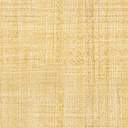 